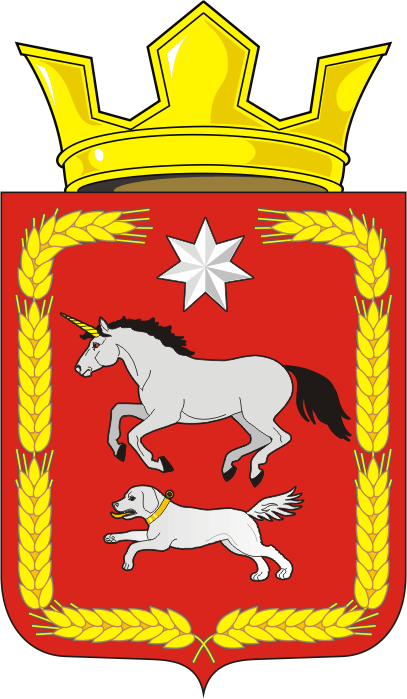 АДМИНИСТРАЦИЯ КАИРОВСКОГО СЕЛЬСОВЕТАСАРАКТАШСКОГО РАЙОНА ОРЕНБУРГСКОЙ ОБЛАСТИП О С Т А Н О В Л Е Н И Е_________________________________________________________________________________________________________22.01.2020                            с. Каировка                                        № 05-пОб утверждении проектов развития с. Екатериновка муниципального образования Каировский сельсовет Саракташского района Оренбургской области, основанных на местных инициативах, на 2020 годВ соответствии с Федеральным законом от 06.10.2003 № 131-ФЗ «Об общих принципах организации местного самоуправления в Российской Федерации», и принятым решением схода граждан села Екатериновка, руководствуясь Уставом муниципального образования Каировский сельсовет Саракташского района Оренбургской области:1. Осуществить реализацию проекта развития «Капитальный ремонт ограждения кладбища по адресу: 462138, Оренбургская область, Саракташский район, с.Екатериновка, ул.Школьная, 12».2. Определить органом местного самоуправления, ответственным за реализацию проекта, указанного в пункте 1 настоящего постановления, администрацию Каировский сельсовет Саракташскогорайона  Оренбургской области.Финансовое обеспечение расходов по реализации проекта, указанного в пункте 1 настоящего постановления, является расходным обязательством  администрации Каировский сельсовет Саракташского района Оренбургской области и осуществляется за счет средств бюджета поселения.3. Постановление вступает в силу после его обнародования и подлежит размещению на официальном сайте муниципального образования Каировский сельсовет в сети «Интернет» и распространяется на правоотношения, возникшие с 01 января 2020 года.4. Контроль за исполнением постановления оставляю за собойГлава администрации:                                             О.М.КажаевРазослано: администрации района, прокурору района, в дело, официальный сайт.